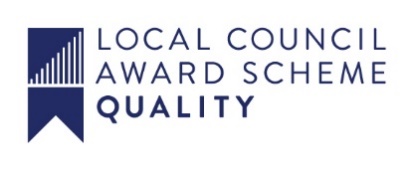 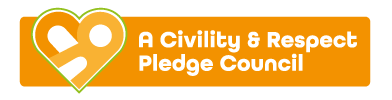 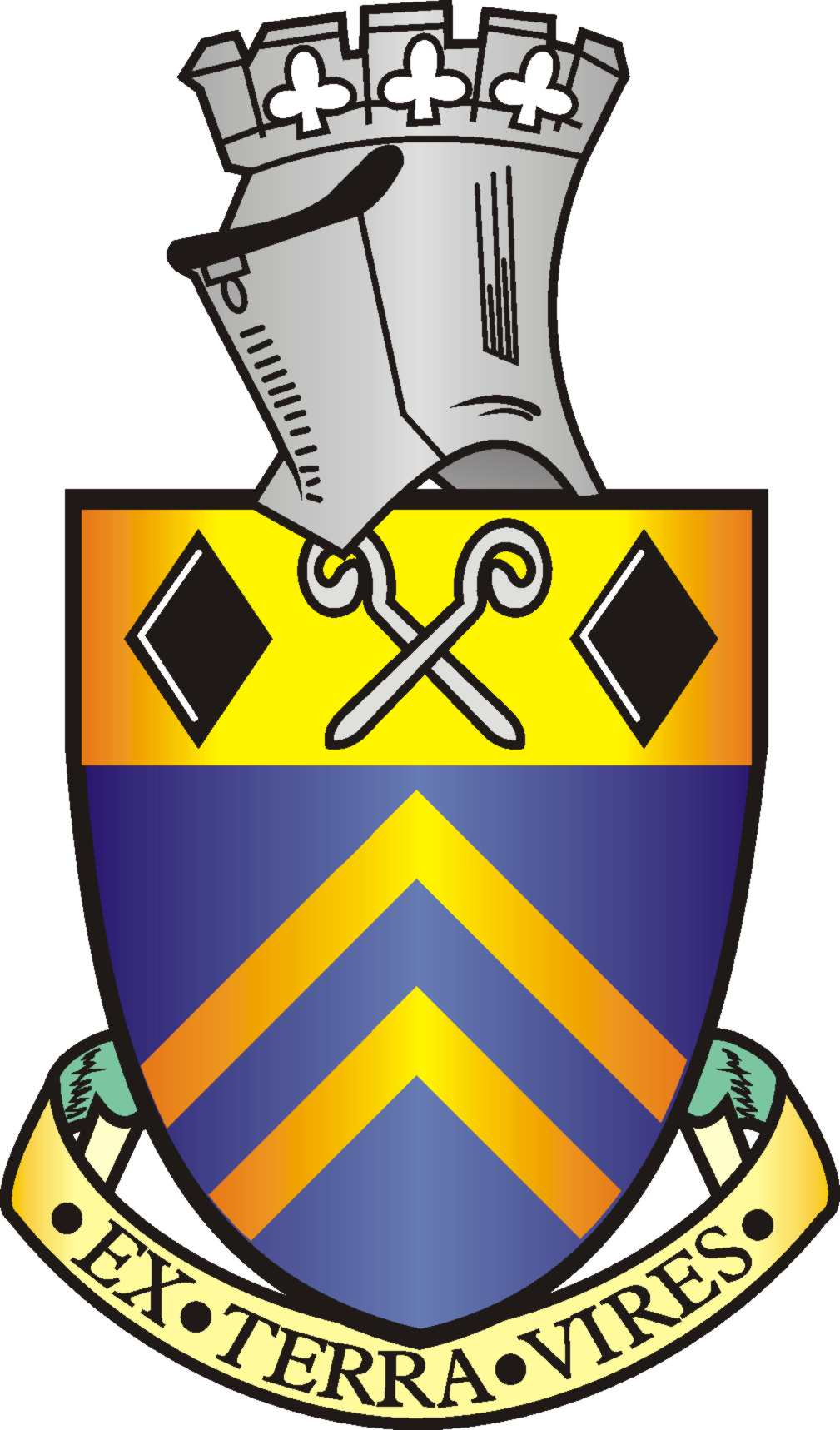 Alfreton Town Council		Agenda 20th December 2022Rodgers Lane,Alfreton,Derbyshire DE55 7FFTelephone 01773 520032Town Mayor andElected Members Alfreton Town Council.8th December 2022Dear Member,I hereby give you notice that the next meeting of the Full Council will be held at Room 1, Alfreton Houseon: Tuesday 20th December 2022 at 7 pm All Members of the Council are summoned to attend for the purpose of considering and resolving the business to be transacted as set out in the following agenda.Yours sincerely,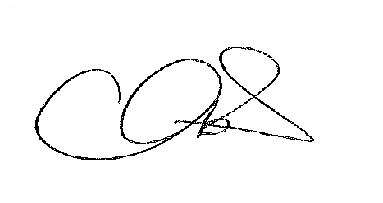 Tina CrookesTown Clerk and Proper OfficerMEETING OF ALFRETON TOWN COUNCILORDER OF BUSINESS149/22 To receive apologies for absence 150/22 To receive any declarations of interest from MembersMembers are requested to declare the existence and nature of any disclosable pecuniary interest and/or other interest, not already on their register of interests, in any item on the agenda and withdraw from the meeting at the appropriate time, or to request a dispensation. Please note that appropriate forms should be completed prior to commencement of the meeting.151/22 Recording and Filming of Council and Committee MeetingsThe right to record, film and to broadcast meetings of the council and committees is established following the Local Government Audit and Accountability Act 2014. This is in addition to the rights of the press and public to attend such meetings. Meetings or parts of the meetings from which the press and public are excluded may not be filmed or recorded. Members of the public are permitted to film or record meetings to which they are permitted access, in a non-disruptive manner.a. For the purposes of minute taking an Officer will record the meeting audially and delete the files once the draft minutes have been produced.152/22 Public ParticipationThe period of time designated for public participation at a meeting shall not exceed 20 minutes, a member of the public shall not speak for more than 3 minutes, unless directed by the Town Mayor of the meeting. A question may only be asked if notice has been given by delivering it in writing or e-mail to the Town Clerk 7 clear days before the meeting, unless the Town Mayor regards it as urgent in his opinion.A separate public participation procedure exists.Link to Alfreton Town Council policies and procedures153/22 To consider any items which should be taken in exclusion of the press and publicIf the Council decides to exclude the press and public it will be necessary to pass a resolution in the following terms:- “That in view of the confidential nature of the business about to be transacted, to consider a resolution to exclude the Press and Public from the meeting in accordance with the Public Bodies (Admission to Meetings) Act 1960, s1, in order to discuss the item. A reason must be stated159/22e To receive a report of the Staffing Review carried out by LCC – CONFIDENTIAL GDPR personal data.154/22 To hear from a representative of Derbyshire Police should one be available155/22 To read and consider the Minutes of the Meeting of Alfreton Town Council held on Tuesday 25th October 2022 copies have been circulated to each Member with the summons to attend the meeting; the Minutes may be taken as read. 156/22 After consideration to approve the signature of the Meeting Minutes of Tuesday 25th October 2022 by the person presiding as a correct record157/22 To dispose of business, if any, remaining from the last meetingThere is none158/22 To receive and consider reports and minutes of committees and working groupsThere are none159/22 To receive and consider additional agenda items in the order in which they have been notified.To receive a budget forecast for 2022/23 and consider any overspendsTo receive a request for Sponsorship of Alfreton Town Football Club To consider a planning committee member in place of Councillor M BennettTo note the Local Government Pay Claim 2022/23: Pay offer accepted and the contractual obligations of the CouncilTo receive a report of the Staffing Review carried out by LCC – CONFIDENTIALTo consider the purchase of allotment gatesTo consider a grant application from Derbyshire Unemployed Workers Centre for £5,000160/22 To ratify the signing of orders for paymentTo receive and approve payments for October 2022 & November 2022To approve the bank reconciliation for October 2022 & November 2022161/22 To receive reports from Members who may have attended Outside Bodies meetingsACTS - Councillor Marlene BennettAlfreton & District Heritage Trust – Councillor Keith WoodAmber Valley Access – Councillor Cheryl O’BrienDerbyshire Unemployed Workers – Councillors Steve Marshall-Clarke & Mary KerryPentrich Revolution – Councillor Keith Wood162/22 To note correspondence received163/22 To consider 4 topics for communication164/22 To review and approve the following policies:Updated Health and Safety RulesOlder person risk assessmentUpdated Health Safety PolicyUpdated Standing OrdersMemorial Bench policy165/22 To consider Planning Applications – 5 applications have been received since the last meeting:Ref: AVA/2022/0800Address: The Kitchen And Bathroom Company, Mansfield Road, Alfreton, Derbyshire, DE55 7JQProposal: Reserved matters submission for the erection of 9 dwellingsRef: TRE/2022/0160Centenary Green Off, Birchwood Road, Alfreton, Derbyshire, T1 - Oak - Reduction of overhang to property by 2.5 - 3m to allow more light into neighbouring properties T2 - Oak - Reduction of overhang to property by 2.5 - 3m to allow more light into neighbouring propertiesRef: AVA/2022/0945Tesco Stores Ltd, Hall Street, Alfreton, Derbyshire, DE55 7BQVariation of condition 3 of AVA/2020/0441 for removal of temporary period for front door deliveries to the store.Ref: AVA/2022/0968117 Prospect Street, Alfreton, Derbyshire, DE55 7GXModifications to existing outbuilding and construction of single storey summer house.Ref: AVA/2022/10154 Church Street, Alfreton, Derbyshire, DE55 7AHChange of use from office to residential along with enlargement to two rear ground floor windows and exterior door aperture. (may affect the setting of a listed building and conservation area) Appeal: APP/M1005/W/22/3299953 Land north west of Hall Farm, Church Street, Alfreton DE55 7AH Appeal dismissedDate of next meeting: 24th January 2023*, the Executive Committee meeting scheduled for 3rd January is cancelled.*Please note this is a week later than scheduled due to the setting of the precept